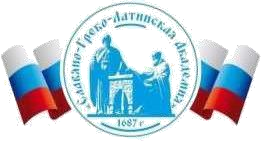 Автономная Некоммерческая Организация Высшего Образования«Славяно-Греко-Латинская Академия»ПРОГРАММА ПОДГОТОВКИ НАУЧНЫХ И НАУЧНО-ПЕДАГОГИЧЕСКИХ КАДРОВ В АСПИРАНТУРЕНаучная специальность 5.5.3 Государственное управление и отраслевые политики(шифр и наименование)Форма обучения  ____________ОЧНАЯ____________Срок обучения   3 годаМосква, 2023ОП ВО разработана:Руководитель образовательной программы - Смирнова Ольга Олеговна- и. о. декана, зав. кафедрой международных отношений и социально-экономических наук; - Харченко Н.П., доцент кафедры менеджмента Разработчик: Гайдук Юрий Николаевич - Кандидат юридических наук Максименко Л.С. - д-р экон. наук, профессорТравина Оксана Викторовна	доцент Кандидат юридических наук Юрист-международник со знанием иностранного языкаПротокол заседания Учебно-методической комиссии от «28» августа 2023 г. протокол № 13/6 СОДЕРЖАНИЕОбщие положенияТребования к структуре программы подготовки научных и научно-педагогических кадров в аспирантуре, срокам освоения этих программ.Требования к результатам освоения программы подготовки научных и научно-педагогических кадров в аспирантуреТребования к условиям реализации программ подготовки научных и научно-педагогических кадров в аспирантуреОбщие положенияПрограмма подготовки научных и научно-педагогических кадров в аспирантуре по научной специальности 5.5.3 Государственное управление и отраслевые политики разработана в соответствии с:Федеральным законом от 29.12.2012 г. № 273- ФЗ «Об образовании в Российской Федерации»;Федеральный закон от 23.08.1996 N 127-ФЗ  «О науке и государственной научно-технической политике» (ред. от 16.04.2022);Положением о подготовке научных и научно-педагогических кадров в аспирантуре (адъюнктуре), утвержденное постановлением Правительства Российской Федерации от 30.11.2021 г. № 2122;приказом Министерства науки и высшего образования Российской Федерации от 20.10.2021г. № 951 «Об утверждении федеральных государственных требований к структуре программ подготовки научных и научно-педагогических кадров в аспирантуре (адъюнктуре), условиям их реализации, срокам освоения этих программ с учетом различных форм обучения, образовательных технологий и особенностей отдельных категорий аспирантов (адъюнктов)»;другими нормативными правовыми актами уполномоченными федеральными органами исполнительной власти в области науки и образования;Уставом Автономной Некоммерческой Организации Высшего Образования «Славяно-Греко-Латинская Академия». В рамках освоения программ аспирантуры аспирант под руководством научного руководителя осуществляет научную (научно-исследовательскую) деятельность с целью подготовки диссертации к защите.В рамках осуществления научной (научно-исследовательской) деятельности аспирант решает научную задачу, имеющую значение для развития соответствующей отрасли науки, либо разрабатывает новые научно обоснованные технические, технологические или иные решения и разработки, имеющие существенное значение для развития страны.Программа аспирантуры включает в себя комплект документов, в которых определены требования к результатам ее освоения, содержащий план научной деятельности, учебный план, календарный учебный график, рабочие программы дисциплин (модулей) и практики.Программы аспирантуры обновляются при необходимости с учетом развития науки, медицины, здравоохранения, социальной сферы, культуры, экономики.2. Требования к структуре программы подготовки научных и научно-педагогических кадров в аспирантуре, срокам освоения этих программ.Программа аспирантуры по научной специальности 5.5.3 Государственное управление и отраслевые политики включает в себя научный и образовательный компоненты и итоговую аттестацию. Научный компонент программы аспирантуры включает:научную деятельность аспиранта, направленную на подготовку диссертации на соискание научной степени кандидата наук (далее – диссертация) к защите;подготовку публикаций, в которых излагаются основные научные результаты диссертации, в рецензируемых и научных изданиях, в приравненных к ним научных изданиях, индексируемых в международных базах данных Web of Science и Scopus и международных базах данных, определяемых в соответствии с рекомендацией Высшей аттестационной комиссии при Министерстве науки и высшего образования Российской Федерации, а также в научных изданиях, индексируемых в наукометрической базе данных Russian Science Citation Index (RSCI), и (или) заявок на патенты на изобретения, полезные модели, промышленные образцы, селекционные достижения, свидетельства о государственной регистрации программ для электронных вычислительных машин, баз данных, топологий интегральных микросхем;промежуточную аттестацию по этапам выполнения научного исследования.Образовательный компонент программы аспирантуры включает дисциплины (модули) и практику, а также промежуточную аттестацию по указанным дисциплинам (модулям) и практике.Итоговая аттестация по программам аспирантуры проводится в форме оценки диссертации на предмет ее соответствия критериям, установленным в соответствии с Федеральным законом от 23 августа 1996 г. № 127-ФЗ «О науке и государственной научно-технической политике».Требования к результатам освоения программы подготовки научных и научно-педагогических кадров в аспирантуреОбразовательный компонент предусматривает следующие результаты: сданные кандидатские экзамены по соответствующей научной специальности; освоение дисциплин (модулей), практик предусмотренных учебным планом программы аспирантуры.Формы и процедуры текущего контроля успеваемости и промежуточной аттестации аспиранта по каждой учебной дисциплине (модулю), практике определяются в учебных планах научных специальностей и программах дисциплин.Научный компонент предусматривает следующие результаты: выполнение протокола научных исследований для аспирантов, обучающихся в аспирантуре по научной специальности 5.5.3 Государственное управление и отраслевые политики; осуществляет научную (научно-исследовательскую) деятельность с целью подготовки диссертации к защите.Обязательным требованием к результатам освоения программы аспирантуры является прохождение аспирантом аттестации на Ученом совете института/факультета. Достижение аспирантом результатов оценивается в соответствии с локальными нормативными актами. Итоговая аттестация предусматривает следующие результаты: успешное обсуждение диссертации на соискание степени кандидата наук на заседании кафедры Автономной Некоммерческой Организации Высшего Образования «Славяно-Греко-Латинская Академия», на базе которой выполнялось научное исследование по теме диссертации.Требования к условиям реализации программ подготовки научных и научно-педагогических кадров в аспирантуреТребования к условиям реализации программ аспирантуры включают в себя требования к материально-техническому и учебно-методическому обеспечению, к кадровым условиям реализации программ аспирантуры.Академия  обеспечивает аспиранту доступ к научно-исследовательской инфраструктуре в соответствии с программой аспирантуры и индивидуальным планом работы.Академия обеспечивает аспиранту в течение всего периода освоения программы аспирантуры индивидуальный доступ к электронной информационно-образовательной среде организации посредством информационно-телекоммуникационной сети «Интернет» и (или) локальной сети организации в пределах, установленных законодательством Российской Федерации в области защиты государственной и иной охраняемой законом тайны.Академия обеспечивает аспиранту доступ к учебно-методическим материалам, библиотечным фондам и библиотечно-справочным системам, а также информационным, информационно-справочным системам, профессиональным базам данных, состав которых определен соответствующей программой аспирантуры и индивидуальным планом работы.Электронная информационно-образовательная среда организации обеспечивает доступ аспиранту ко всем электронным ресурсам, которые сопровождают научно-исследовательский и образовательный процессы подготовки научных и научно-педагогических кадров в аспирантуре согласно соответствующим программам аспирантуры, в том числе к информации об итогах промежуточных аттестаций с результатами выполнения индивидуального плана научной деятельности и оценками выполнения индивидуального плана работы.Норма обеспеченности образовательной деятельности учебными изданиями определяется исходя из расчета не менее одного учебного издания в печатной и (или) электронной форме, достаточного для освоения программы аспирантуры, на каждого аспиранта по каждой дисциплине (модулю), входящей в индивидуальный план работы.При реализации программы аспирантуры в сетевой форме выполнение требований к условиям реализации программ аспирантуры, осуществляется с использованием ресурсов нескольких организаций, осуществляющих образовательную деятельность, включая иностранные, а также при необходимости с использованием ресурсов иных организаций, использующих сетевую форму реализации программы аспирантуры.Не менее 60% процентов численности штатных научных и (или) научно-педагогических работников, участвующих в реализации программы аспирантуры, должны иметь ученую степень (в том числе ученую степень, полученную в иностранном государстве и признаваемую в Российской Федерации) и (или) ученое звание (в том числе ученое звание, полученное в иностранном государстве и признаваемое в Российской Федерации).Одобрено:Решением Ученого Советаот «29» августа 2023 г. протокол № 6УТВЕРЖДАЮРектор АНО ВО «СГЛА»_______________ Храмешин С.Н.№Наименование компонентов программы аспирантуры и их составляющих1Научный компонент1.1Научная деятельность, направленная на подготовку диссертации к защите1.2Подготовка публикаций и (или) заявок на патенты на изобретения, полезные модели, промышленные образцы, селекционные достижения, свидетельства о государственной регистрации программ для электронных вычислительных машин, баз данных, топологий интегральных микросхем, предусмотренных абзацем четвертым пункта 5 федеральных государственных требований1.3Промежуточная аттестация по этапам выполнения научного исследования2Образовательный компонент2.1Дисциплины (модули), в том числе элективные, факультативные дисциплины (модули) (в случае включения их в программуаспирантуры и (или) направленные на подготовку к сдаче кандидатских экзаменов)2.2Практика2.3Промежуточная аттестация по дисциплинам (модулям) и практике3Итоговая аттестация